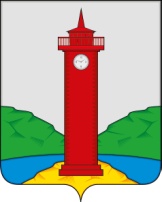 Администрация сельского поселения Курумоч муниципального района Волжский Самарской областиЗаключение о результатах публичных слушаний в сельском поселении Курумоч муниципального района Волжский Самарской областипо вопросу проекта планировки территории, совмещенного с  проектом межевания территории объекта: «Наружные (магистральные) инженерные сети электроснабжения (6кВ)  от ПС «Курумоч»03 мая 2018 года                                                                                     с.Курумоч1. Дата проведения публичных слушаний – с «30» марта 2018 года  по «30» апреля 2018 года.2. Место проведения публичных слушаний – Самарская область, Волжский район, село Курумоч, ул. Гаражная, д. 1.3. Основание проведения публичных слушаний – Постановление Администрации сельского поселения Курумоч муниципального района Волжский Самарской области от «30» марта 2018 года № 82 «О проведении публичных слушаний по вопросу проекта планировки территории, совмещенного с  проектом межевания территории объекта: «Наружные (магистральные) инженерные сети электроснабжения (6кВ) от ПС «Курумоч», опубликованное в ежемесячном информационном вестнике сельского поселения Курумоч «Вести сельского поселения Курумоч» № 5 (173) от  «30» марта 2018 года.4. Вопрос, вынесенный на публичные слушания – проект планировки территории, совмещенный с проектом межевания территории объекта: «Наружные (магистральные) инженерные сети электроснабжения (6кВ) от ПС «Курумоч».5. Мероприятие по информированию жителей сельского поселения Курумоч муниципального района Волжский Самарской области по проекту внесения изменений Правил землепользования и застройки проведено в селе Курумоч – 10 апреля  2018 года в 15:00, по адресу: ул. Гаражная, 1 (приняли участие – 0 человек);6. Мнения, предложения и замечания по проекту планировки территории, совмещенного с проектом межевания территории объекта: «Наружные (магистральные) инженерные сети электроснабжения (6кВ) от ПС «Курумоч» внесли в протокол публичных слушаний –  0 (ноль)  человека. 7. Обобщенные сведения, полученные при учете мнений, выраженных жителями сельского поселения Курумоч муниципального района Волжский Самарской области и иными заинтересованными лицами по вопросу, вынесенному на публичные слушания:7.1. Мнения о целесообразности проекта планировки территории, совмещенного с проектом межевания территории объекта: «Наружные (магистральные) инженерные сети электроснабжения (6кВ) от ПС «Курумоч», содержащие положительную оценку по вопросу публичных слушаний, высказали 0 (ноль) человек.7.2. Мнения, содержащие отрицательную оценку по вопросу публичных слушаний, не высказаны. 8. По результатам проведения публичных слушаний рекомендуется принять проект планировки территории, совмещенный с проектом межевания территории объекта: «Наружные (магистральные) инженерные сети электроснабжения (6кВ) от ПС «Курумоч», в редакции, вынесенной на публичные слушания.Глава сельского поселения Курумочмуниципального района ВолжскийСамарской области                                    				О.Л. Катынский